ETAPA DE ADMISIBILIDADResultados del Recurso de ReposiciónSe procede a publicar el resultado de los Recursos de Reposición interpuestos por lo postulantes a las solicitudes que fueron declarados inadmisibles. Se indica a continuación los datos de la solicitud (Folio de postulación y región) y los resultados tras el recurso (Admisible/Inadmisible) y su fundamentación.PLAN DE APOYOS ADICIONALES PARA LA INCLUSIÓN DE ESTUDIANTES EN SITUACIÓN DE DISCAPACIDAD EN LA EDUCACIÓN SUPERIOR CONCURSO 2016Servicio nacional de la discapacidadRESULTADOS DE RECURSO DE REPOSICIÓN DE INADMISIBILIDADPLAN DE APOYOS ADICIONALES PARA LA INCLUSIÓN DE ESTUDIANTES EN SITUACIÓN DE DISCAPACIDAD EN LA EDUCACIÓN SUPERIOR CONCURSO 2016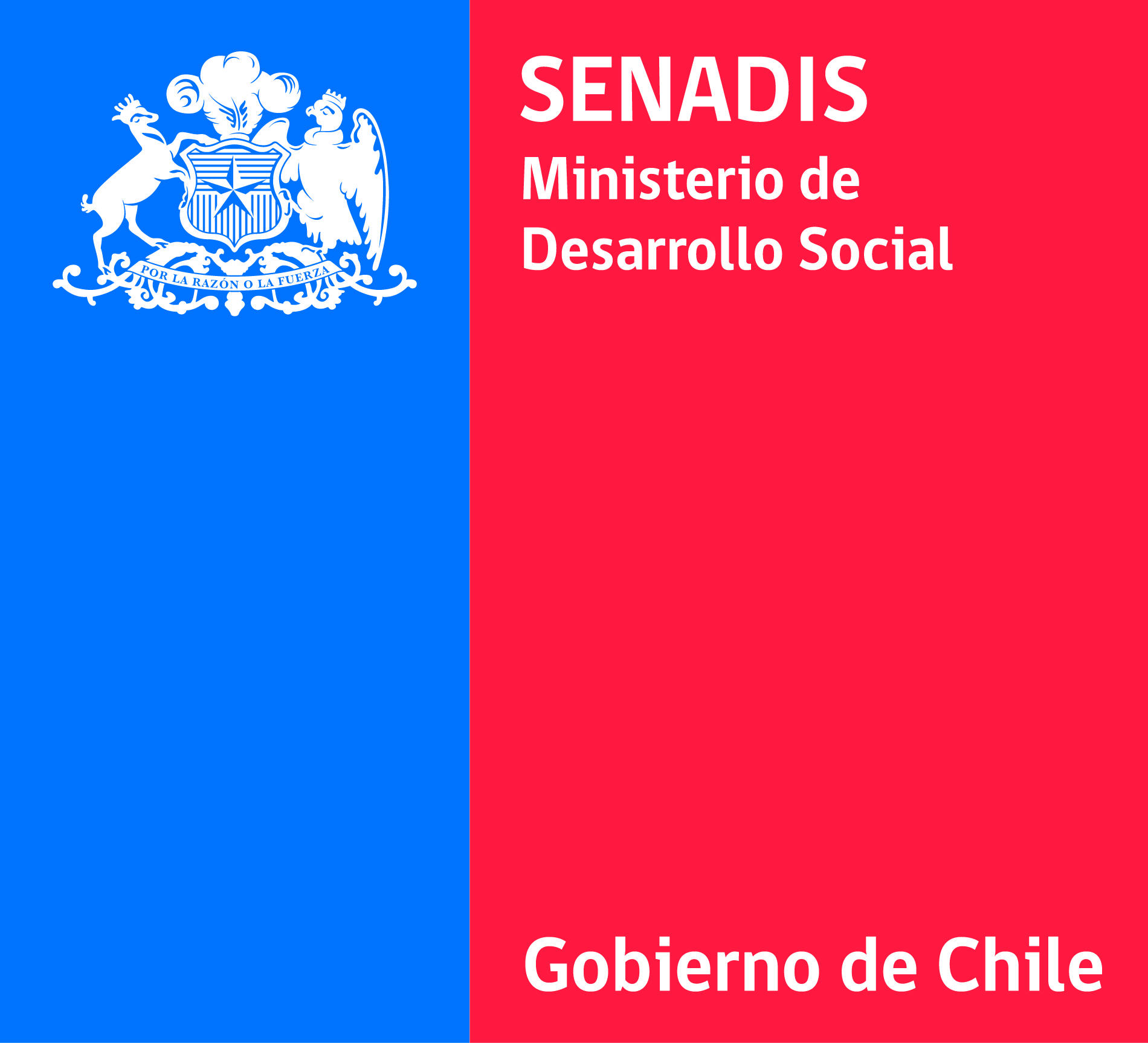 NFolioRegiónResultado del RecursoFundamentación10145-2016del BiobíoInadmisibleSe rechaza solicitud de reposición, por presentar documentación adjunta obligatoria fuera de plazo, para la aprobación del recurso  específico solicitado.20351-2016del BiobíoInadmisibleSe rechaza solicitud, por no cumplir con requisito obligatorio, para la aprobación del recurso solicitado.